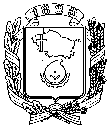 АДМИНИСТРАЦИЯ ГОРОДА НЕВИННОМЫССКАСТАВРОПОЛЬСКОГО КРАЯПОСТАНОВЛЕНИЕ13.05.2019                                  г. Невинномысск                                         № 676Об утверждении Порядка определения объема и условий предоставления из бюджета города Невинномысска муниципальным бюджетным и автономным учреждениям города Невинномысска субсидий на цели, не связанные с оказанием ими в соответствии с муниципальным заданием муниципальных услуг (выполнением работ)В соответствии с пунктом 1 статьи 78.1 Бюджетного кодекса Российской Федерации, постановляю:1. Утвердить Порядок определения объема и условий предоставления из бюджета города Невинномысска муниципальным бюджетным и автономным учреждениям города Невинномысска субсидий на цели, не связанные с оказанием ими в соответствии с муниципальным заданием муниципальных услуг (выполнением работ), согласно приложению к настоящему постановлению.2. Признать утратившим силу постановление администрации города Невинномысска от 06 февраля 2012 г. № 167 «Об утверждении Порядка определения объема и условий предоставления из бюджета города Невинномысска муниципальным бюджетным и автономным учреждениям города Невинномысска субсидий на цели, не связанные с финансовым обеспечением выполнения муниципального задания на оказание муниципальных услуг (выполнение работ)».3. Опубликовать настоящее постановление в газете «Невинномысский рабочий» и разместить на официальном сайте администрации города Невинномысска в информационно-телекоммуникационной сети «Интернет».4. Контроль за исполнением настоящего постановления возложить на заместителя главы администрации города, руководителя финансового управления администрации города Невинномысска Колбасову О.В.Глава города НевинномысскаСтавропольского края							     М.А. МиненковПриложениек постановлению администрациигорода Невинномысска13.05.2019 № 676ПОРЯДОКопределения объема и условий предоставления из бюджета города Невинномысска муниципальным бюджетным и автономным учреждениям города Невинномысска субсидий на цели, не связанные с оказанием ими в соответствии с муниципальным заданием муниципальных услуг (выполнением работ)1. Настоящий Порядок определения объема и условий предоставления из бюджета города Невинномысска муниципальным бюджетным и автономным учреждениям города Невинномысска субсидий на цели, не связанные с оказанием ими в соответствии с муниципальным заданием муниципальных услуг (выполнением работ) (далее – Порядок) устанавливает правила определения объема и условия предоставления субсидий из бюджета города Невинномысска (далее соответственно – бюджет города, город) муниципальным бюджетным и автономным учреждениям города (далее - учреждения) на цели, не связанные с оказанием ими в соответствии с муниципальным заданием муниципальных услуг (выполнением работ) (далее - субсидии). 2. Субсидии предоставляются для осуществления учреждениями следующих расходов, не включаемых в состав нормативных затрат на оказание ими соответствующих муниципальных услуг (выполнение работ) и нормативных затрат на содержание имущества в рамках муниципального задания:приобретение основных средств для осуществления основных видов деятельности, предусмотренных учредительными документами учреждений;проведение капитального ремонта зданий и сооружений, закрепленных за учреждениями в установленном порядке на праве оперативного управления;реализация мероприятий, проводимых в рамках муниципальных программ и (или) ведомственных целевых программ, участниками которых являются учреждения; ликвидация последствий стихийных бедствий;погашение кредиторской задолженности, возникшей в связи с неисполнением главным распорядителем средств бюджета города, осуществляющим функции и полномочия учредителя в отношении учреждения (далее - учредитель), обязательств по финансовому обеспечению выполнения муниципального задания, в случае ликвидации учреждения;иные расходы, не относящиеся к публичным обязательствам перед физическими лицами, подлежащие исполнению в денежной форме, к бюджетным инвестициям.3. Субсидии, за исключением субсидий, предоставляемых на ликвидацию последствий стихийных бедствий, на погашение кредиторской задолженности, возникшей в связи с неисполнением учредителем обязательств по финансовому обеспечению выполнения муниципального задания, в случае ликвидации учреждения, предоставляются учреждениям при соблюдении ими следующих условий:надлежащее выполнение муниципального задания на оказание муниципальной услуги (выполнение работы);отсутствие просроченной кредиторской задолженности.4. Для предоставления субсидий учреждения направляют учредителю заявки, содержащие финансово-экономическое обоснование объема субсидий (далее - заявка), в сроки, устанавливаемые учредителем с учетом сроков подготовки проекта бюджета города на очередной финансовый год и плановый период. Заявка должна содержать:наименование статей и объемы планируемых расходов, подтверждаемые нормативными правовыми актами, устанавливающими порядок определения или размер расходных обязательств, подлежащих исполнению учреждением за счет средств субсидии, имеющимися в распоряжении учреждения сметами (предварительными сметами), прайс-листами (коммерческими предложениями, счетами) поставщиков;информацию об объемах средств, предусмотренных учреждению на реализацию мероприятий, проводимых в рамках муниципальных программ и (или) ведомственных целевых программ, участником которых является учреждение (в случае если целью предоставления субсидий является реализация таких мероприятий);иную информацию, документально подтверждающую потребность учреждения в субсидии.5. Объем субсидий, предоставляемых учреждениям, определяется учредителем в пределах бюджетных ассигнований, предусмотренных на указанные цели решением Думы города о бюджете города на очередной финансовый год и плановый период, в соответствии с представленными заявками.6. Объем субсидий может быть изменен учредителем в текущем финансовом году на основании заявок учреждений в случае:увеличения или уменьшения общего объема бюджетных ассигнований, предусмотренных в бюджете города на текущий финансовый год на предоставление субсидий;необходимости перераспределения объемов субсидий между учреждениями в пределах объема бюджетных ассигнований, предусмотренных в бюджете города на текущий финансовый год на предоставление субсидий;внесения изменений в муниципальные программы и (или) ведомственные целевые программы, участниками которых являются учреждения, и иные нормативные правовые акты, устанавливающие расходные обязательства, подлежащие исполнению учреждениями за счет средств субсидий.7. Предоставление субсидий осуществляется на основании соглашений о предоставлении субсидий, заключаемых между учреждениями и учредителем (далее - соглашение). Форма соглашения утверждается учредителем, в котором должны быть предусмотрены:целевое назначение субсидии;условия предоставления и расходования субсидии;объем субсидии;график перечисления субсидии;сроки и порядок предоставления учреждением учредителю отчетности об использовании субсидии;порядок контроля за использованием субсидии;обязанность учреждения своевременно информировать учредителя об изменении условий получения субсидии, которые могут повлиять на объем субсидии;ответственность учреждения за нарушение условий соглашения;срок действия соглашения.Соглашение заключается в течение одного месяца со дня доведения до учредителя лимитов бюджетных обязательств в соответствии со сводной бюджетной росписью бюджета города на очередной финансовый год и плановый период, утверждаемой в порядке, установленным приказом финансового управления администрации города (далее – финансовое управление).Соглашение заключается на срок до одного финансового года.8 Перечисление субсидий осуществляется на лицевые счета учреждений, открытые в территориальном органе Федерального казначейства.9. Субсидии носят целевой характер и не могут быть использованы на другие цели.10. Возврату в доход бюджета города подлежат субсидии в случаях:неисполнения условий предоставления субсидий;установления факта представления ложных сведений в целях получения субсидий;установления факта нецелевого использования субсидий.Возврат субсидии осуществляется в следующем порядке:учредитель в 10-дневный срок после подписания акта проверки или получения акта проверки от уполномоченного органа, осуществляющего финансовый контроль, направляет учреждению требование о возврате субсидии в случаях, предусмотренных настоящим пунктом;учреждение производит возврат субсидии в течение 60 календарных дней со дня получения от учредителя требования о возврате субсидии;при нарушении учреждением срока возврата субсидии учредитель принимает меры по взысканию указанных средств в доход бюджета города в порядке, установленном действующим законодательством.11. Учреждения ежеквартально представляют учредителю отчет об использовании субсидий по форме, утверждаемой учредителем. 12. Не использованные в текущем финансовом году остатки субсидий подлежат перечислению в бюджет города в порядке, устанавливаемом финансовым управлением.Остатки субсидий, перечисленные учреждениями в бюджет города, могут быть возвращены учреждениям в очередном финансовом году при наличии потребности в направлении их на те же цели в соответствии с решением учредителя.13. Контроль за целевым использованием субсидии, а также за соблюдением условий ее предоставления осуществляется учредителем.Первый заместитель главы администрации города Невинномысска				         В.Э.Соколюк